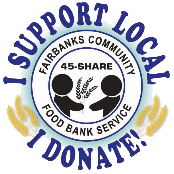 Fairbanks Community Food Bank                              Donation List                                                     Applesauce - plastic jars of unsweetened applesauce provide a quick snack, fiber and vitamin C. Applesauce also keeps well on our shelves.Canned Beans-loaded with protein and fiber, canned beans provide an excellent, nutritious way to fill a hungry tummy. Opt for the low-sodium varieties whenever possible.Canned Chicken-It's simple to toss this non-perishable item into soups and casseroles or add it to a sandwich or cracker. Its versatility and high protein content make it popular at any food bank.Canned Fish (Tuna and Salmon)-canned fish has vitamins, omega-3 fatty acids and protein, and it makes for a quick and easy meal. We are often in most need of canned tuna and salmon.Canned Meat (SPAM and Ham)- grab some SPAM or canned ham and drop it into a food donation bin. It's shelf-stable, doesn't require much prep or equipment to eat, and delivers a quick hit of protein to keep individuals feeling full for longerCanned Vegetables-colorful, nutrient-dense, and fiber-rich vegetables are always in high demand, and canned varieties last the longest on the shelves. Look for low-sodium options.Cooking Oils (Olive and Canola)-We rely heavily on these essential and pricier items being donated. Canola and olives oils are the best choices because of their monounsaturated fats and mild flavor.Crackers-perfect as a snack or as a base for canned meats, crackers are shelf-stable and portable, making them ideal for snacks and lunches. Whole grain crackers are the best bet.Dried Herbs and Spices-It's hard to cook a tasty meal without herbs and spices, so drop some in your cart to donate. Stick to basics, like oregano, basil, cumin, pepper, rosemary, thyme, and cinnamon.Fruit (Canned or Dried)-fruit, whether dried, canned or in plastic cups, makes excellent snacks for kids and adults and provides some nutrition and fiber. Choose those that are packed in water or fruit juice rather than sugary syrupsGranola Bars-we are always in need of quick and easy items that families can toss into lunches or eat on the go, and granola bars are just the thing. Look for ones with less sugar and made with oats or other whole grains.Instant Mashed Potatoes-instant mashed potatoes last longer and require minimal tools and ingredients to whip up. They're also a favorite of every age group, making them a popular item.Meals in a Box-an entire meal that's shelf-stable and in one package--dinner doesn't get easier than that, which is a plus for those without stocked kitchens. Look for pasta, rice and soup kits, especially those that are lower in sodium and higher in fiber and protein.Nuts-A handful of nuts provides protein and nutrients in a hurry and is perfect for snacks and lunches.Pasta-this is a food bank staple since it's easy to turn into a meal. Whole grain varieties offer more fiber and nutrition than white pasta.Peanut Butter-kids and adults like it and it's high in protein, making peanut butter one of the most popular items at food banks. Look for varieties that are lower in sugarRice-it's filling, versatile and easy to prepare and store. Skip the white stuff and donate brown rice, when possible, because it provides more fiber. Quinoa is also a great item to donate.Shelf-stable and Powered Milk-because no fridge is required to keep this milk fresh, it's accessible for everyone. Plus, it provides much needed calcium and protein.Soup, Stew and Chili-these canned or packaged items acts as a warm and filling lunch or dinner and often come complete with protein (meat) and veggies. If possible, try to find reduced sodium options.Whole Grain Cereal-here's another popular item with all ages, since whole grain cereal makes a heathy breakfast or snack. Select varieties that are low in sugar and high in fiber.